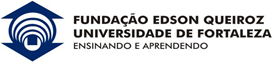 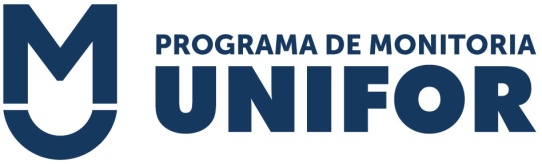 PROGRAMA DE MONITORIA - VREGRADAVALIAÇÃO DO MONITOR(A) – 20__.__DISCIPLINA E CÓDIGO: CURSO / CENTRO:MONITOR(A):MATRÍCULA:ORIENTADOR(A):1) Como o Plano de Atividades da Monitoria está sendo acompanhado pelo seu Professor(a) Orientador(a)?2) Relacione as atividades realizadas na monitoria.3) Relacione as atividades que estavam previstas no seu plano de orientação que não foram realizadas.4) Relacione outras atividades realizadas extra-plano.5) Disserte sobre a aprendizagem adquirida no exercício da monitoria.6) Considerando as atividades da Monitoria, qual foi a melhoria da qualidade do ensino/aprendizagem proporcionada na disciplina?7) Durante este semestre, como foi seu desempenho como monitor quanto:	7.1) Apoio ao trabalho docente1 (   ) 2 (   ) 3 (   ) 4 (   ) 5 (   )	7.2) À operacionalização das atividades programadas?1 (   ) 2 (   ) 3 (   ) 4 (   ) 5 (   )	7.3) A(s) atividade(s) de acompanhamento dos alunos em sala de aula?1 (   ) 2 (   ) 3 (   ) 4 (   ) 5 (   )	7.4) À assiduidade e pontualidade?1 (   ) 2 (   ) 3 (   ) 4 (   ) 5 (   )	7.5) Ao relacionamento com os alunos?1 (   ) 2 (   ) 3 (   ) 4 (   ) 5 (   )	7.6) Ao interesse e iniciativa na busca e utilização dos recursos didáticos?1 (   ) 2 (   ) 3 (   ) 4 (   ) 5 (   )	7.7) As atividades da Monitoria, qual a melhoria na qualidade do ensino/aprendizagem proporcionada na disciplina?1 (   ) 2 (   ) 3 (   ) 4 (   ) 5 (   )8) Que sugestões você daria para melhorar este Programa?Fortaleza, ___ de __________ de 20___.___________________________________										Assinatura